LABEL 90 FICHE ACTION CBL n°1 Thématique CitoyennetéNe pas oublier l’épisode historique de 1870 ; L’ancienne frontière Franco-AllemandePatrick ROYERDans la suite du centième anniversaire de la création du Territoire de Belfort organisé par le conseil départemental en 2022, la CBL (Compagnie Belfort-Loisirs) a pris l’initiative de lancer une action, ouverte à tout public, visant à rappeler l’histoire de l’annexion de l’Alsace et la Lorraine par l’Allemagne. Pour ce faire, nous organisons une randonnée historique « dite des bornes » en 3 étapes pour parcourir le tracé de l’ancienne frontière franco-allemande entre 1871 et 1919 qui, de fait, est devenue aujourd’hui la limite EST du territoire de Belfort.  La première randonnée se déroule sur la partie Nord au ballon d’Alsace. La seconde sur la zone centrale aux abords de Rougemont le château, la troisième sur la zone sud, vers Réchésy et la frontière suisse.La réalisation de cette action n’est possible qu’en s’entourant des compétences d’un historien, Roland GUILLAUME,  membre de l’AHPSV (Association pour l’histoire et le patrimoine sous Vosgien). Le grand public ne connait pas (ou plus) l’origine et la matérialisation sur le terrain de la frontière résultant de la défaite face à la Prusse (traité de Francfort). Au fil des bornes rencontrées, Roland Guillaume raconte leur histoire : 4056 bornes sont mises en place sur environ 500 km de frontière. Etape du bornage tout d’abord, puis leur placement et leur orientation. C’est l’étape de l’abornement. La fabrication des bornes elles-mêmes, leur dimensions, leur numérotation. Chaque borne porte un numéro sur sa face nord : Numéro 1 pour la première borne au niveau du Luxembourg et numéro 4056 pour la dernière borne à Réchésy. Face côté France, la lettre « F » est gravée, côté Allemagne, la lettre « D » est gravée… Sur la face supérieure, le trou de pose de la  mire et les deux traits (les guidons) qui indiquent la direction de la borne suivante.Ces quelques indications ne constituent qu’une petite page de la grande histoire de cette époque. Ces randonnées des bornes constituent indéniablement une action de citoyenneté visant à rappeler ce que les hommes ont vécu à cette époque pour faire notre pays d’aujourd’hui.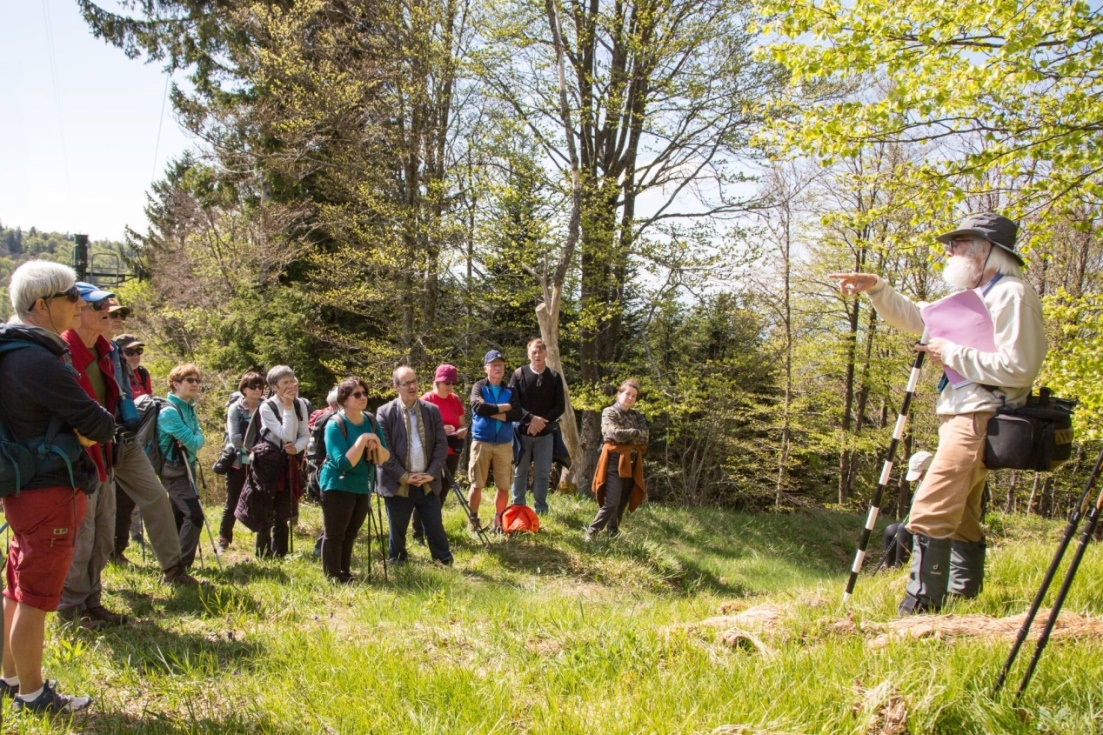 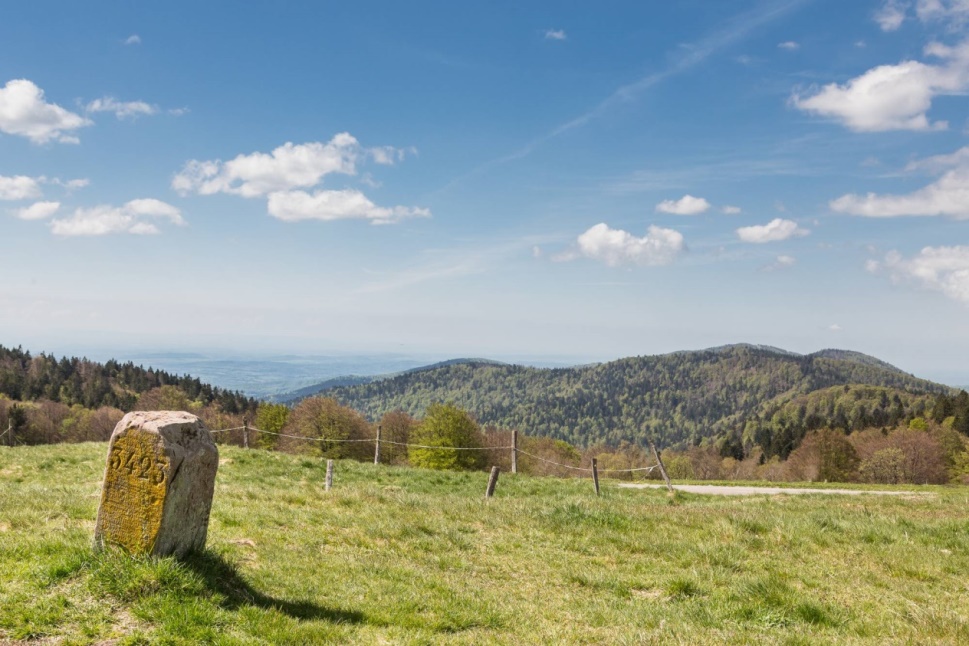 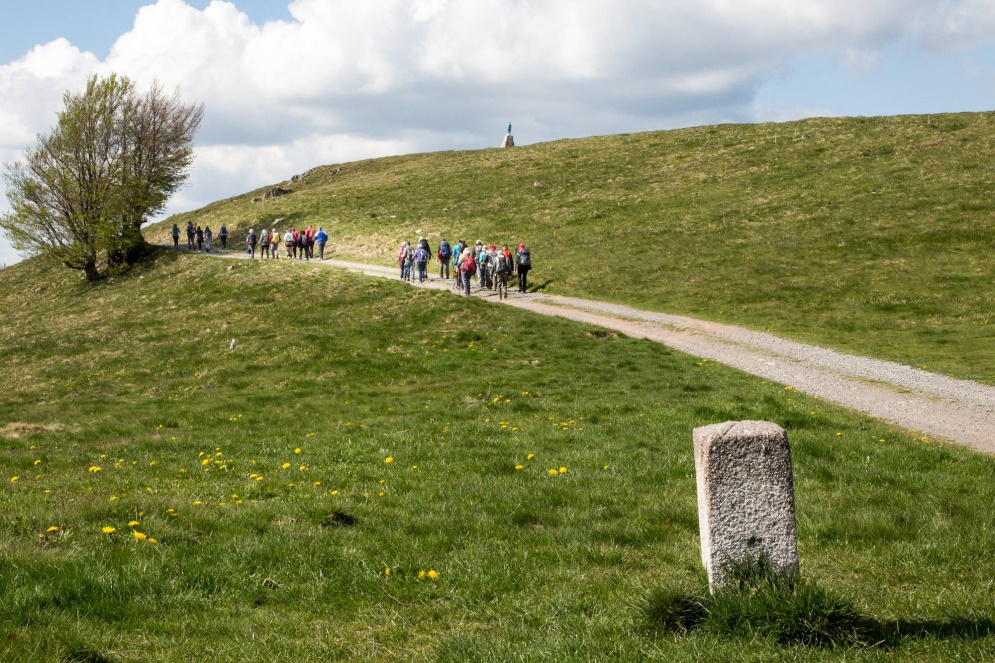 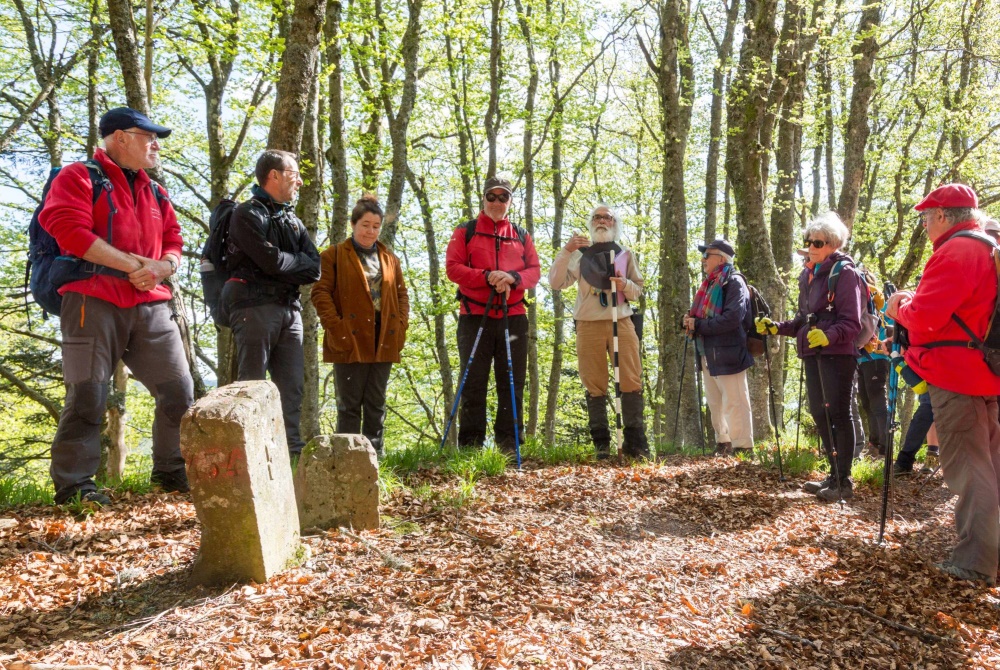 